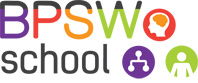 Gastcollege Diversiteit & persoonlijk leiderschapTaal- en cultuur overstijgend communicerenDoor: Abkader ChrifiDe samenleving verandertDe wereld om ons heen verandert snel. We worden gedwongen ons continu aan te passen aan veranderende behoeften en verlangens van onze klanten en collega’s en om hier op in te spelen met passende oplossingen. Dit vraagt om het maken van bewuste keuzes, lef om over grenzen heen te kijken, flexibiliteit en zelfinzicht. Of met andere woorden: Diversiteit & persoonlijk leiderschap! Omschrijving
Veranderingen in de samenstelling van de bevolking, maatschappelijke verharding en de economische crises van de afgelopen jaren maken de hulpvraag vaak complexer en het definiëren van de gevolgen hiervan levert bij bepaalde doelgroepen soms problemen op. Culturele diversiteit en (inter)culturele communicatie waren een tijdje ‘hot’ – maar zijn in onze huidige samenleving eigenlijk passé. Hiervoor in de plaats is een visie ontstaan waarin de eigen identiteit, patronen en overtuigingen (persoonlijk leiderschap) de basis vormen voor het contact met anderen. Maar ook dit nieuwe perspectief brengt nog steeds belangrijke vraagstukken met zich mee, die in de dagelijkse praktijk van sociaal werkers aan de orde zijn. Hoe breng je bijvoorbeeld het echte probleem in kaart op het moment dat je cliënt in de ‘schaamtecultuur modus’ zit? Hoe activeer je zelfredzaamheid bij een cliënt die vast zit in een web van emoties van minderwaardigheid, groepsgedrag, onzekerheid en machteloosheid? Welke rol speelt je eigen beeld bij het herkennen van de pijn van je cliënt, die in een gesloten cultuur opgegroeid is en zich emotioneel niet kan uiten?  En moet je alle verschillende culturen leren begrijpen om een professionele hulpverlener te zijn?Resultaat
In dit gastcollege leer je niet alleen onderscheid te maken tussen de ratio- en de emotiecultuur, maar je ontdekt ook je eigen authenticiteit en bezieling om passend op deze verschillen te reageren.Na de lezing ben je meer in staat om:Jezelf te definiëren vanuit authenticiteit, passie en verbinding.Taal- en cultuur overstijgend te communiceren.De eigenschappen die je bezit te herkennen om anderen te inspireren.Signalen van miscommunicatie op tijd te signaleren. Je eigen intuïtie te herkennen en hierop te vertrouwen.Passend te reageren op de verschillen tussen de ratio-ik-cultuur en de emotie-wij-cultuur.Spreker: Abkader Chrifi
Abkader Chrifi, auteur van o.a. ‘De regisseur’ en ‘De antiheld’, heeft in het verleden als drop-out de complexiteit en de ondoorzichtigheid van de maatschappij en de maatschappelijke dienstverlening, de non-acceptatie en de tegenslag zelf ervaren.  Chrifi heeft met zijn boeken, trainingen, workshops en lezingen over diversiteit & persoonlijk leiderschap in een veranderende westerse samenleving duizenden mensen weten te raken. Niet verwonderlijk: zijn verhaal is voor talloze mensen een bron van inspiratie. Datum: 		Dinsdag 30 oktober 2018Tijd:			Inloop 13.30 uur, aanvang college 14.00 uur Einde: 			rond 17.00 (met netwerkborrel)Locatie: 		Cursus- en Vergadercentrum Domstad, Koningsbergerstraat 9, 3531 AJ UtrechtKosten: 		BPSW-leden: € 75 en voor niet-leden: € 99 Registratiepunten Registerplein: 		in aanvraag